Dn.31.03.2020r.Temat  dnia:    Cześć I 	                                     Skąd się biorą jajka?1.	Zabawa na dzień dobry z muzyką http://worekpelenpomyslow.blogspot.com/2017/10/piosenki-powitanki-piosenki-na.html2. „Ptaki i ich jaja”Rodzic zadaje pytania dziecku:-Jakie zwierzęta znoszą jajka? Czy są to tylko ptaki? 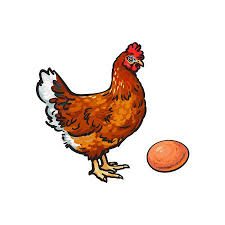 KURA  PRZEPIÓRKA 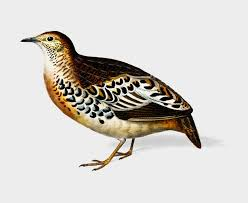 STRUŚ 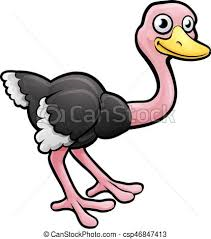 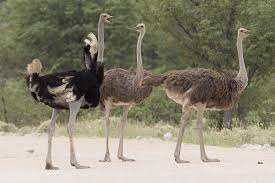 -Czyje to jajko? kurze 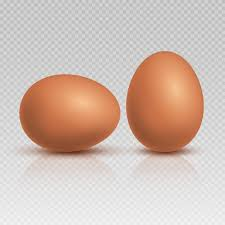  strusie 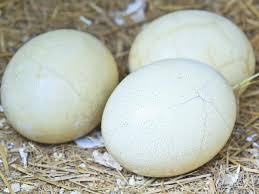  przepiórcze 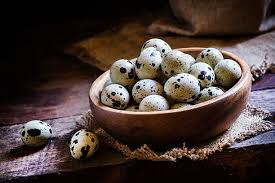 -   porównywanie wielkości i kolorów jaj.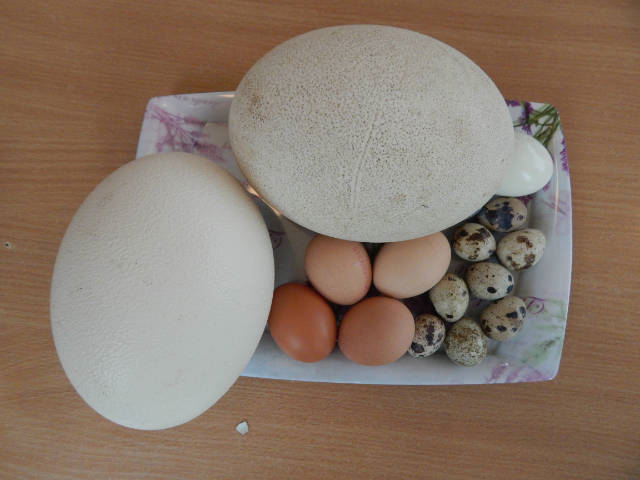 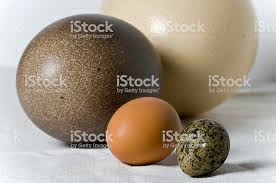 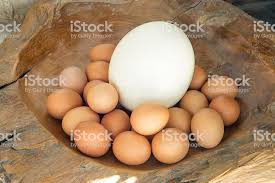 - czym się różni kura od koguta? Szukanie różnic i podobieństw.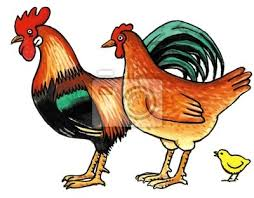           KOGUT     KURA   PISKLĘ Ciekawostki o kurze:- kura kiepsko lata,- zniesienie jajka zajmuje jej mniej więcej dobę.3. Skąd się biorą jajka?Zapoznanie z cyklem życia kury, poszerzanie wiedzy przyrodniczej.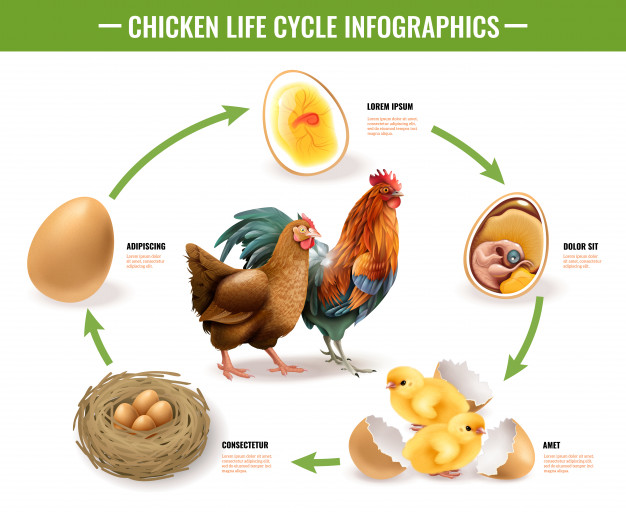 4. Zabawa ruchowa ,,Kura i kurczątko’’. Rodzic odgrywa rolę kury, dziecko to kurczątko. Kura chodzi po pokoju, mówiąc: Ko, ko, ko… a dziecko porusza się wokół niej w dowolnych kierunkach, mówiąc: Pi, pi, pi… Kiedy kura przestanie mówić i przykucnie, kurczątka zbiegają się do niej i przytulają do siebie. Przez chwilę są w ciszy. 5. „ Z czego składa się jajko”- Działalność badawczaRozmowa z dzieckiem z czego składa się jajko.  Przygotowujemy dwa jajka 1) jajko na twardo 2) jako nie ugotowane rozbijami.- obieranie skorupki jajka na twardo,- określanie wyglądu, zapachu, smaku,- nazywanie części jajka: białko, żółtko, skorupka,- umieszczenie jajka na twardo na stoliku.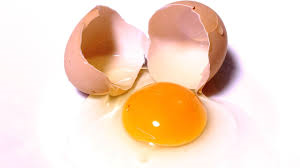 6. „Uwaga jajo!”. Zabawa Dziecko swobodnie poruszają się w rytm melodii, na hasło rodzica: uwaga jajo ! zastygają w bezruchu.7. „ Jak wygląda pisklę” Praca plastyczna, wykonanie dowolne.  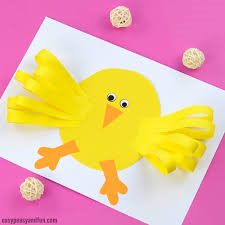 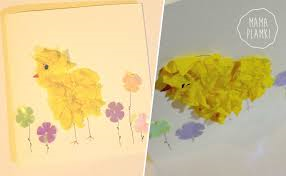 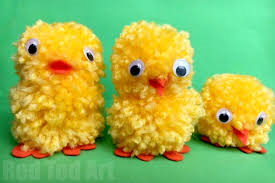 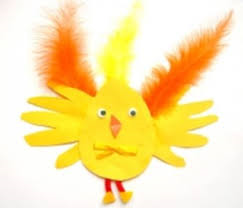 Karty pracy 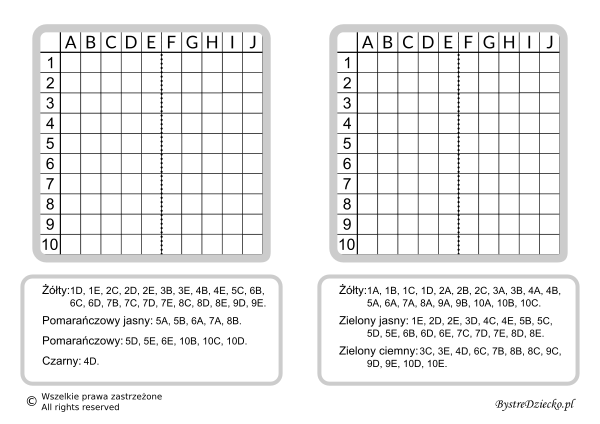 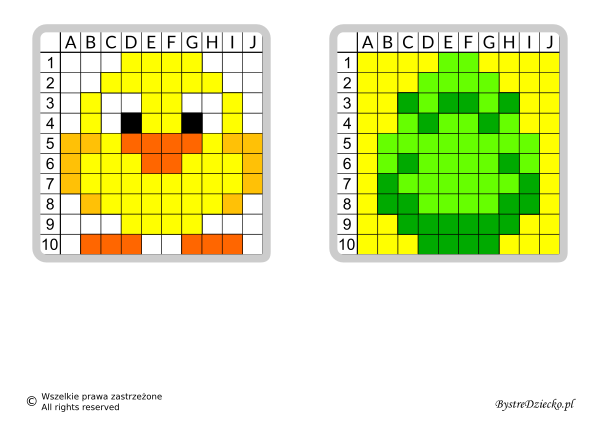 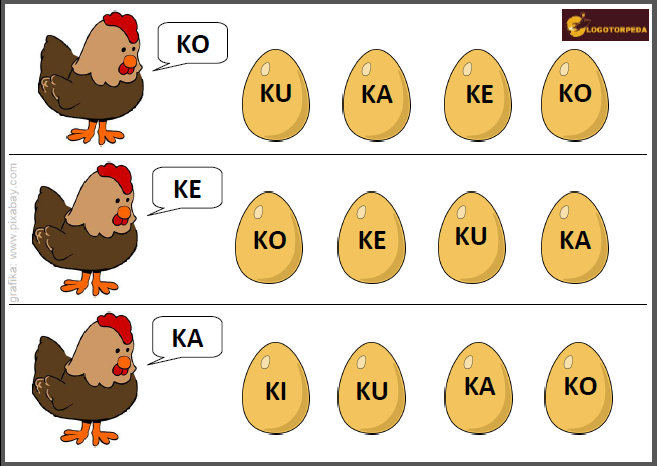 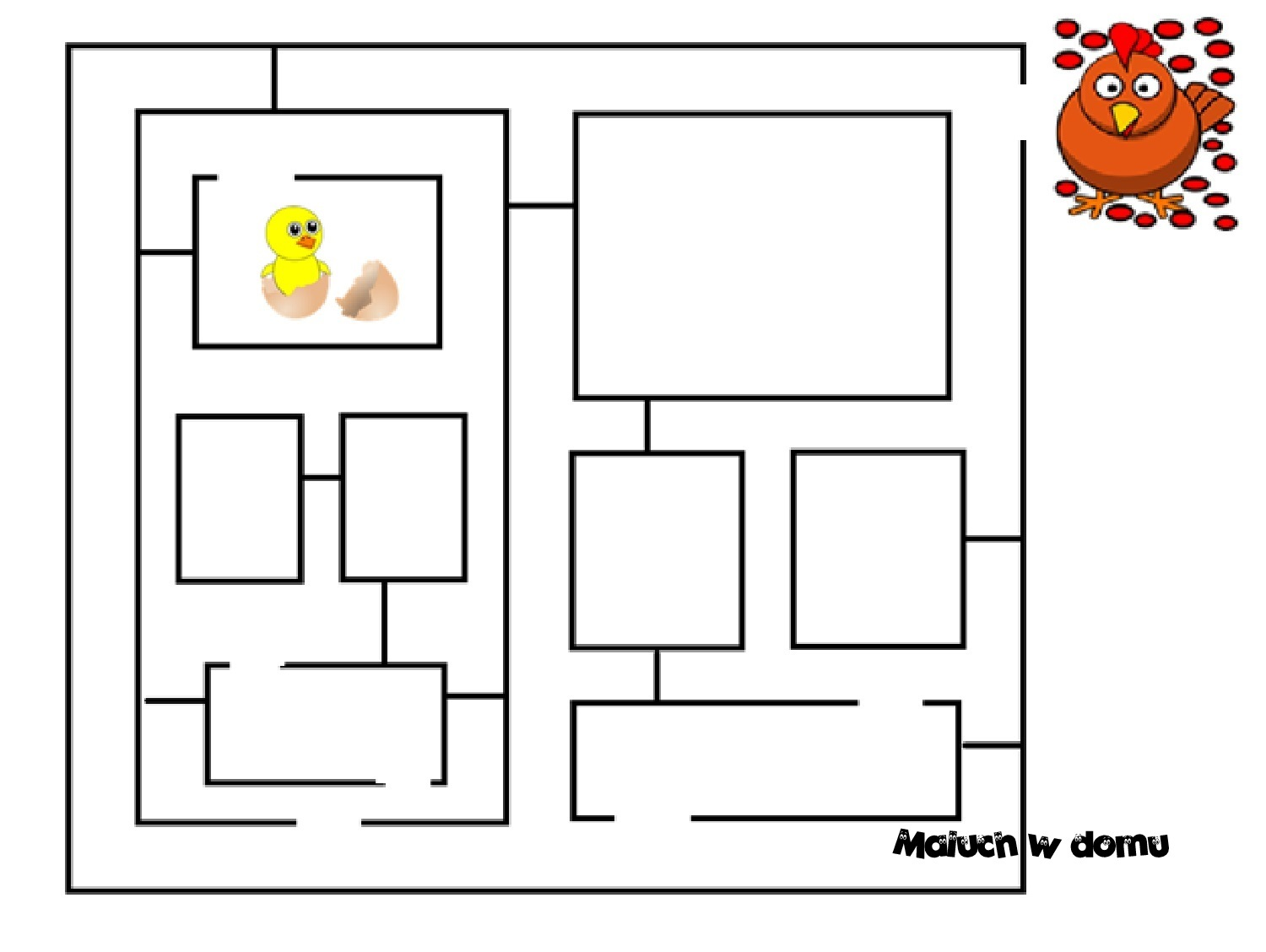 